附件2现代学徒制教育高级研修班回执说明：1.请各参会人员于7月15日前进行在线报名，联系人：候宏强，电话：15250480298。2.报名网址：https://www.wjx.top/jq/25798538.aspx，亦可用手机扫描下面的二维码直接进行填报。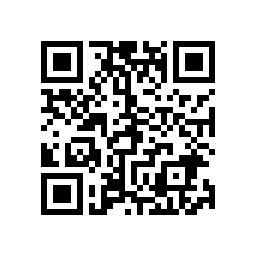 单位姓名性别职务手机号码预计到达酒店时间18日中午是否用餐××分院18日×点××办学点